CHURCH OF OUR LADY                                 020 8759 9136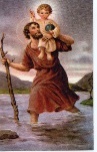 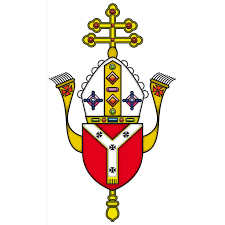 AND ST CHRISTOPHER 	          email: cranford@rcdow.org.ukCRANFORD		        website: https://parish.rcdow.org.uk/cranford32 High Street, Cranford, TW5 9RG                   The Most Holy Trinity – 3rd & 4th June 2023Readings: The Most Holy Trinity (Year A) Page 81:  Exodus 34:4-6, 8-9, RP: Daniel 3:52-56, 2 Corinthians 13:11-13, John 3:16-18The Most Holy Body & Blood of Christ (Corpus Christi) (Year A) Page 83: Deuteronomy 8:2-3, 14-16, RP: Psalm 147:12-15, 1 Corinthians 10:16-17, John 6:51-58FOLLOWING IN THE FOOTSTEPS OF SAINTS – called to action by our faith, Saturday, 10th June 2023 - You are invited to CAFOD’s International Office on Saturday 10th June for a short time exploring our faith, why we Campaign & how you can help.  The morning will include guest speakers & a chance for discussion in workshops to explore activities such as Live Simply, Our unfair Food System and Liturgy resources.  The morning will run from 10.30-1pm at CAFOD’s Office in Lambeth North SE1.  For further information contact Tony tsheen@cafod.org.uk  or booking please see https://cafod.org.uk/news/events  or Eventbrite here.IF YOU ARE FEELING UNWELL – if you are suffering with COVID/Flu-like symptoms then please do not come to mass.  Please also bear in mind if you are feeling unwell to wear a facemask.VOLUNTEERS REQUIRED FOR COUNTERS AND CATECHISTS please advise Fr John if you would like to volunteer.  MASS OFFERINGS - Please send your requests via email to Gillian at Cranford@rcdow.org.uk.  All payments to be made online through bank transfer into the parish account, quoting the reference “Mass Offering” Please refer to the bottom of this newsletter for bank details.  Due to unforeseen circumstances, we regret we may have to move your mass intention to another day, please see newsletter for rescheduled mass intention date.  PLEASE DO USE Fr John’s personal number or email address for mass requests unless specifically requested by him.BAPTISMS Please request an appointment with Fr John via e-mail cranford@rcdow.org.ukPOLITE REQUEST Our insurers have asked us to ensure that only Diocesan approved contractors are engaged in property survey and repairs such as roof clearing, drain inspection etc. related to the church/presbytery. MARRIAGE Couples seeking marriage should inform Fr John AT LEAST six months which is the minimum requirement before the scheduled wedding date so that there is enough time for all the necessary administration work to be processed. This is a statutory requirement applicable across all parts of the UK and overseas.  In the case of weddings scheduled for February 2024, the couple should come and see Fr John during the middle part of July 2023 as both office and Chancery will not be working during the month of August and it is important that a six-month period is kept to avoid difficulties.MASS INTENTIONSTHANK YOU FOR YOUR GENEROSITYDonations:  Contactless (30/5/2023):  £126.84The Contactless machine is available in the Church. If you wish to donate by online banking please do so directly to our bank, giving your name as a reference and indicate if it is for baptism, wedding, mass intention etc.  For those that do not have a bank account, charge cards are available. Gift Aid: If you are a UK taxpayer, the Diocese strongly recommends you to Gift Aid your donation, as the government will top up your donation by 25 percent. The parish relies heavily on this extra support, which comes at no additional cost to you. This facility is also available on the contactless device. It takes only just 2 minutes and is a one-time process, meaning all future donations made using the same bankcard will automatically be processed through Gift aid. If you have any questions on Gift Aid, please contact the parish office. Thank you for your continued financial support for your parish church.  HSBC Bank:  Account name: WRCDT Cranford, Sort Code: 40-05-20 Account: 01308637  Parish TeamParish Priest:  Fr. John TaborEmail: johntabor@rcdow.org.ukAny required appointment will be at 11.00 am on Wednesdays, Thursdays & Fridays.Catechetical Co-ordinator: Bejoy IgnatiousWorking days:  Thursdays 9.00 am – 5.00 pm, Saturdays 11.00 am – 6.00 pm and on Sundays 9.00 am - 2.00 pm. Email: bejoyignatious@rcdow.org.uk Parish Secretary:  Gillian SatchellWorking days:  Wednesday & Friday morningsPlease e-mail parish office with requests and queriesIn-person enquires on Wed & Fri between 10.30 – 11.30 am.  Email: cranford@rcdow.org.uk Parish Safeguarding Officers:Natalie Smith & Pelazia RodriguesEmail: cranfordsg@safeguardrcdow.org.ukEmail: cranfordsg2@safeguardrcdow.org.uk Mobile: 07851 390118 (Dedicated Parish Safeguarding Number)--------------------------------------------------------Protecting your Privacy:In compliance with the General Data Protection Regulation (GDPR), which became effective in May 2018, the Parish requires your permission to hold your data for Parish/Diocesan use.  You can read our full privacy policy on www.rcdow.org.uk/diocese/privacy-policy------------------------------------------------------------------------------------------------------------------MASS INTENTIONSIf you wish to offer a Mass intention, please email (Cranford@rcdow.org.uk) or visit the Parish Office on a Wed/Fri between 10.30 – 11.30 am.-------------------------------------------------------------------------------------------------------------------------------------------------------------------------------------------------ONLINE MASSESMass and other liturgies live streamed from Westminster Cathedral and other parishes are available at www.churchservices.tv------------------------------------------------------------------------------------------------------------------------------------------------MASS TIMES Saturday: 5pm; Sunday Masses:  9.00 am and 11.00 am Weekday Mass Timings: Please see Mass intentions overleafConfession:  Saturday afternoons 4.15 – 4.45 pm Portuguese Mass: 12.30 pm on Sundays as advisedKonkani Mass:  4th Sunday of the month - 5.00 pmThis Parish is part of Westminster Roman Catholic Diocesan Trust (WRCDT) Registered Charity No: 233699Dear Friends The Most Holy Trinity   Today the Church celebrates a feast that is one of Her deepest mysteries.  We are so familiar with the Persons of the Trinity – Father, Son and Holy Spirit – that we might begin to think that we know pretty much all that we can about it....  The reality however is that the Trinity is a mystery, a mystery of Divine Love, so deep, so real, so permanent, that all our efforts to catch a glimpse of it, to be a part of it, are only a beginning; but it is a beginning.  At every Mass, we are caught up, at the Consecration especially, into the dynamic of the love between Father and Son, Son and Father, through the action of the Holy Spirit.  It could be described as a “dance to the music of love”.   I would like to thank everyone who was part of the Confirmations last Friday, 26th May.  Although I was unable to be there, Fr Gerard told me how prayerful the atmosphere was and how well prepared the candidates were.  This is excellent to hear, and I think demonstrates how prayer is at the centre of our Parish life here.    The Holy Spirit is encouraging us to great things.   Have a good week and let us pray for each other. Father John The coming weeks   I would like to thank everyone for their prayers and support, during these difficult days for my family, and me during my mother’s last illness and final days.  I have been especially touched and consoled by the many messages of support and assurances of prayers.  Inevitably the coming weeks will be busy – both here and at home, so there will be some variation to the weekday Masses.  Gill will be in touch with those who have booked Masses on the affected days.   I would like to thank once again Fr Chris and Fr David for looking after the weekend Masses in my absence, which has been a great help and all of you who have kept things going here as well. I plan to be back on Monday 5th June with weekday Masses resuming on Tuesday 6th June. Sat     0305.00 pmElston Gonsalves – 1st BirthdaySun    0409.00 am11.00 am12.30 pmLuiza Maria Braganza – RIPVenessa Goncalves – ThanksgivingPortuguese MassTue    0610.00 amPeople of the ParishWed  0710.00 amCajie & Sera Azavedo – Wedding AnniversaryThu   0810.00 amVicente Conceicao Afonso – RIP Fri     0910. 00 amIvor Daniel & Family – Private IntentionSat     0311.30 am05.00 pmKonkoni MassGail Tate - RIP – Anniversary Sun    0409.00 am11.00 amJose Mario Aveiro – RIPVentura & Sarah Engson – Thanksgiving Mass